Мастер-класс «Золотая рыбка».Конспект составила Харькова Надежда АнатольевнаГБОУ СОШ №163САО г МоскваЦели: Формирование у учащихся знаний и навыков практической деятельности в изображении рыбок.Осуществить межпредметные  связи технологии с изобразительным искусством, музыкой.Задачи урока:: - Обучающие: научить технологии работы с пластилином,раскатывание кончиками пальцев,размазывание материала по поверхности дощечки, научить видеть красоту формы, окраски золотой рыбки; научить делать барельефную рыбку;научить раскрашивать рыбок по барельефу, закрепить навыки и умения выполнения узоров;Развивающие: развивать наблюдательность, согласованность движения рук, умение работать в определённом порядке; развивать творческое воображение и эстетический вкус при украшении узором /чешуйка/ рыбку;Воспитывающие: воспитывать аккуратность, усидчивость; воспитывать чувство доброты и отзывчивости  к  животному миру; воспитывать любовь  к творчеству.Оборудование:дощечка 15*15,пластилин, стеки,  мука, гуашь, кисточки, баночка для воды, салфетки, пособия с изображением рыб, музыкальное сопровождение звуки моря;             План урока:Организационный момент.Сообщение темы и целей урока.Объяснение нового материала.Физкультминутка.   5.Практическая деятельность учащихся. Повторение изученного материала.Итог урока.Обобщение.           Ход урока:Организационный момент.Проверка готовности учащихся к уроку.Сообщение темы и целей урока:-Ребята, отгадайте загадку, и вы узнаете, кого мы будем сегодня рисовать, и украшать красивыми узорами.            Блещет в речке чистой            Спинкой серебристой.            Вильнет хвостом            Туда-сюда – и нет ее,            И нет следа.-О ком идет речь в загадке? (Это рыба.)- Сегодня  мы  будем  делать барельефную рыбку. Затем  украшать узорами и раскрашивать  их.3. Объяснение нового материала.Фонограмма «Звуки моря».- Какие звуки вы услышали? ( Звуки моря.) - Где могут жить рыбы? ( Рыбы живут в реке, море, океане, озере.)- Отгадайте загадку, и вы узнаете, где еще могут жить рыбки.                      Стеклянный домик на окне                      С прозрачною водой,                      С камнями и песком на дне                       И с рыбкой золотой.-Что это? ( Аквариум.)- У кого есть дома аквариум? Как называются  ваши  рыбки? Опишите их.Ответы учащихся.Показать иллюстрации золотых рыбок  и дать им описание.-  Золотая рыбка- рыбка имеет округлое туловище, большие глаза, свисающий вуалевый хвост.-Аквариумных рыб существует очень много.- Рыбы – одни из самых древних животных на нашей планете. Они появились много миллионов лет назад. Воды на Земле больше чем суши, поэтому самые разные рыбы живут в холодных океанах, теплых морях, озерах и реках.Показ презентации «Золотая рыбка».- Ребята, давайте посмотрим на иллюстрации рыбок. Назовите, из каких частей  состоит рыбка. (Объяснение на пособии «части рыбы») 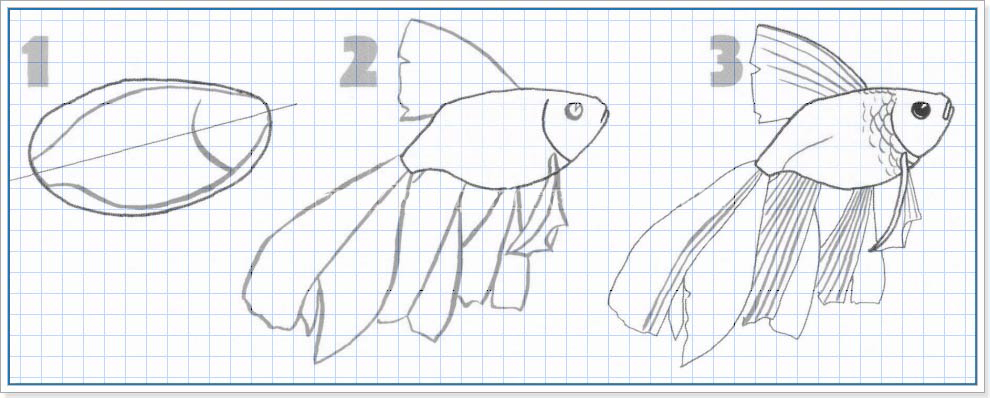 1. Туловище.2. Голова. (Голова плавно переходит в туловище и заканчивается там где находятся жабры.)3. Хвост.4. Плавники.5. Глаза.6. Рот.7. Жабры.Далее идет объяснение на доске с заготовками туловища рыб. Части рыб дорисовываются.- Какую форму может иметь туловище рыбы? (Овальную, круглую, вытянутую.) Какой может быть хвост у золотой рыбки? (Хвост  треугольный или  длинный свисающий, с волнистым контуром, Какие у рыбы могут быть плавники? (Плавники треугольные, овальные, с волнистым краем.-Чем же украшены рыбки? (Чешуйками.)- Яркая и пестрая окраска чешуи помогает рыбам спрятаться среди камней и песка или в зарослях растений. Давайте назовем эти узоры. (Кружочки, волнистые линии, крапинки и др.)-Такие узоры находится на плавниках, на хвосте, на туловище.4. Физкультминутка.Рыбки плавают, ныряют                           /Движения рук  влево,  вправо, вверх, вниз./В чистой, светленькой воде,                    / Разводим руки в стороны./То сомкнуться, разомкнуться ,                 /Соединяем и разводим руки в стороны./То зароются в песке                                   /Круговые движения руками перед собой./Упражнения выполняются под фонограмму «Звуки моря».А теперь приступим к практической работе.5. Практическая деятельность учащихся.   Повторение изученного материала.-У вас уже на столах лежат дощечки и пластилин Мы скатываем колобок, его превращаем в лепёшку, чтобы получился овал. Делаем из него туловище рыбки. Затем  кладём на дощечку и примазываем . туловище рыбки так, чтобы центральная часть была потолще. Катаем колбаски из пластилина. Из них  делаем плавники  для нашей рыбки. Для хвостика используем  три колбаски более длинные. Их примазываем  к туловищу рыбки и к дощечке, чтобы хвост получился пышным.С помощью стека провести полукруглую полоску в районе жабр, чуть выше определяем место глаза.  Затем стеком делаем волнистые линии на хвостике и плавниках. Украшаем туловище  рыбке. Рыбка готова.  Показываю образец барельефной рыбки с водорослями и камешками на дне аквариума.Теперь обсыпаем нашу работу мукой/для обезжиривания пластилина/ на несколько минут, стряхиваем муку. Можем приступать к росписи.Этапы выполнения росписи:Фон /вода в аквариуме/Песочек. КамешкиВодоросли.Туловище рыбки.Хвост. Плавники.Глаза.Жабры.Итог урока.Выставка работ. -Ребята, вам удалось вылепить и раскрасить рыбок.  Они такие все разные и красивые, как настоящие .Если мы все работы соединим вместе, то получится сказочное подводное царство.Обобщение урока. -Что нового узнали на уроке? (О рыбах.)-Чему научились? (Делать барельефных рыбок, украшать и раскрашивать их.)Примечание:  в работе можно использовать пластилин после каких-либо  поделок (смешанный) или солёное тесто.